Q1.
A car driver sees a rabbit on the road.The driver makes an emergency stop after he sees the rabbit.Figure 6 shows the speed of the car from the time the driver sees the rabbit until the car stops.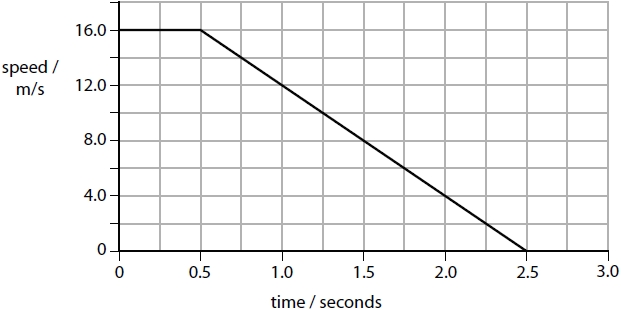 Figure 6
Calculate the distance that the car travels in the first 0.5 seconds.(3)



distance = ........................................................... m(Total for question = 3 marks) Q2.
A car is travelling down a slope at 2.0 m/s.The car accelerates for 4.0 s.The speed of the car increases to 12 m/s.Calculate the acceleration of the car.Use the equation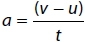 (2)

acceleration of the car = ........................................................... m/s2(Total for question = 2 marks)Q3.
Figure 7 shows a skier going down a hill.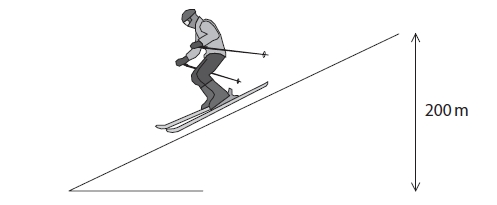 Figure 7Describe how her speed at the bottom of the slope could be determined.(3) .............................................................................................................................................  .............................................................................................................................................  .............................................................................................................................................  .............................................................................................................................................  .............................................................................................................................................  ............................................................................................................................................. (Total for question = 3 marks) Q4.
An aircraft waits at the start of a runway. 
The aircraft accelerates from a speed of 0 m/s to a speed of 80 m/s. 
The acceleration of the aircraft is 4 m/s2.Calculate the distance, x, travelled by the aircraft while it is accelerating.Use the equation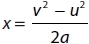 (2)





x = ........................................................... m(Total for question = 2 marks)